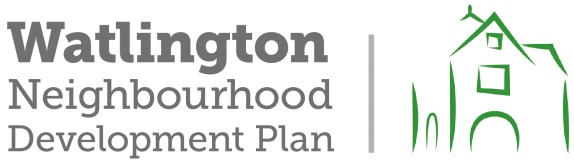 We need your input!The Watlington Traffic Management Plan makes a number of recommendations as you will have seen from today’s event.It is clear that they cannot all be implemented at the same time but that over a period of time which will be dictated through logistics and fundingWe would welcome your thoughts on these proposals by ranking them in number order – simply choose 1 as the thing that you see as most desirable, 2 the next most desirable and so on …Please note that some of the above can be “tested” through the use of modelling in conjunction with Oxfordshire County Council – the Highways authorityAny Comments?If you provide your contact details we will add you to our database and keep in touch: Your name & Email address:                                            Chicanes on Cuxham RoadChicanes on Howe RoadChicanes on Shirburn Road20mph speed limit for the town centreSpeed humps on Britwell Road and Brook StreetRevised on street parking for Couching Street Revised signs at Town Hall and High StreetUse of ANPR camera technologyTown Centre Traffic LightsRe-designed area around the Town Hall to make it more attractive to pedestrians